AB 705 District Wide Meeting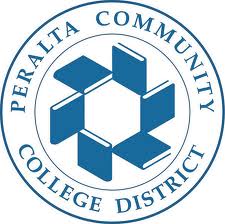 AgendaTuesday, February 19, 2019District Board Room           1:00 p.m. – 2:30 p.m.Call to Order: Agenda Review (2 min)Scheduling for AB 705- College VPI/Dean Reports: (2 min each/ 2 total)MathEnglishData Review: COA Math-A look at what may be coming (15 minutes)Standing Reports: (5 min each/20 total)EnglishMath ESOLStudent Services: Placement and Assessment Information and Discussion Items: (30 minutes)Online Co-requisites for English 1ALinking Classes UpdateTutoring Working GroupNew State Information: (5 minutes)Noncredit TutoringNew Business/Announcement: (2 min)Ideas, Concerns or Announcements (All) Adjournment: NEXT MEETNG: Tuesday, March 19th 1-2:30pm